Данная машина может ездить по стенам и потолку и по любой гладкой поверхности. Машиной можно управлять с помощью вашего телефона, если его операционная систем  Android(андроид).                                                                            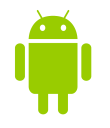 Вначале  вам нужно установить  программу   себе на телефон,  при помощи которой и будет осуществляться управление машиной. Программу можно скачать бесплатно в  Play маркет (данное приложение есть только у владельцев андройдов), она называется  «FY BT TOY»  и выглядит следующим образом:                                      Рисунок  1.                    Рисунок 2. 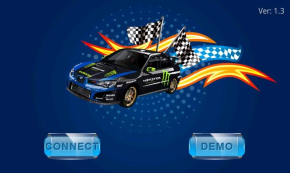 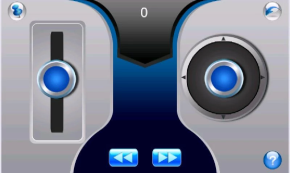  Рисунок 1. Вид программы            Рисунок 2. Так выглядит  меню программы с вашего телефона.()           Включаете блютуз(Bluetooth) на своем телефоне.Включаете машинку.Заходите в скачанную программу(FY BT TOY) Нажимаете кнопку коннект, она изображена слева на рис 1.(connect). На время соединения дается 30 секунд. С первой попытки может не получиться соединиться с машиной. (Попробуйте несколько раз) При удачном соединении первый раз попросят ввести стандартный  пароль: 0000 или 1234 При зарядке машины переключатель должен стоять в положении OFF